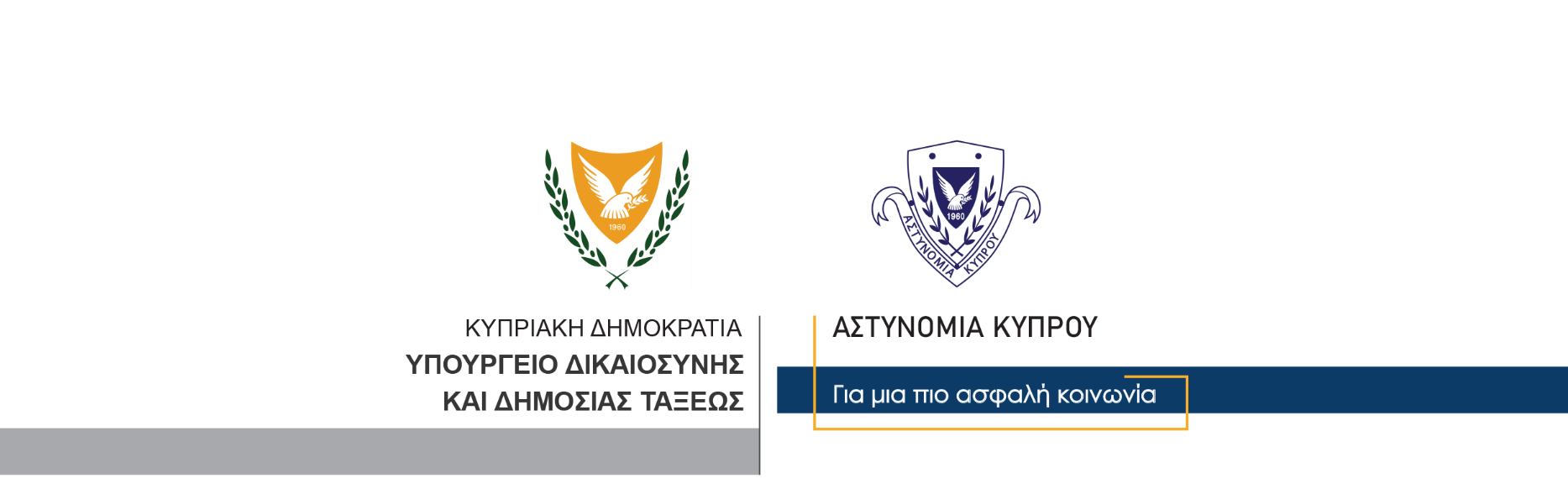 5 Μαΐου, 2022  Δελτίο Τύπου 5Σε ποινή φυλάκισης εννέα χρόνων καταδικάστηκε 34χρονοςΣε μικρότερες ποινές καταδικάστηκαν άλλα τρία πρόσωπαΣε ποινή φυλάκισης εννέα χρόνων καταδικάστηκε σήμερα 34χρονος, αφού βρέθηκε ένοχος στις κατηγορίες της παράνομης κατοχής ναρκωτικών και παράνομης παραγωγής ή παρασκευής ελεγχόμενου φαρμάκου. Για την ίδια υπόθεση καταδικάστηκε σε επτά χρόνια φυλάκιση άντρας ηλικίας 32 ετών ενώ σε ποινές φυλάκισης 15 μηνών καταδικάστηκαν δύο πρόσωπα ηλικίας 28 και 29 ετών. Το Αστυνομικό Δελτίο αρ. 1 ημερομηνίας 18/6/2020 και το Αστυνομικό Δελτίο αρ. 1 ημερομηνίας 17/7/2020 είναι σχετικά.  			 						       Κλάδος ΕπικοινωνίαςΥποδιεύθυνση Επικοινωνίας Δημοσίων Σχέσεων & Κοινωνικής Ευθύνης